Túrakód: TK_Berek-9,7 /  Táv.: 9,7 km  Szintidő: 0:43 óra, (átlagseb.: 13,53 km/h  /  Frissítve: 2020-11-24Túranév: Kerékpáros Terep-túra _Berek -9,7 km Résztávokhoz javasolt rész-szintidők (kerekített adatok, átlagsebességgel kalkulálva):Feldolgozták: Baráth László, Hernyik András, Valkai Árpád, 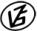 Tapasztalataidat, élményeidet őrömmel fogadjuk! 
(Fotó és videó anyagokat is várunk.)RésztávRésztávRész-szintidőRész-szintidőTK_Berek-9,7_01-rtBerek / Rajt-Cél / terepfutó - Berek / 10:190:19TK_Berek-9,7_02-rtBerek / 1 - Berek / 20:110:29TK_Berek-9,7_03-rtBerek / 2 - Berek / 30:080:37TK_Berek-9,7_04-rtBerek / 3 - Berek / Rajt-Cél / terepfutó0:060:43